ESTADO DO RIO GRANDE DO SUL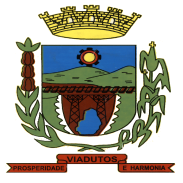 PREFEITURA MUNICIPAL DE VIADUTOSCOMUNICADORef.: PROCESO LICITATÓRIO Nº 688/2022 - TOMADA DE PREÇOS Nº 01/2022Conforme documentos apensos ao processo licitatório, fica habilitada a fase de julgamento de propostas a empresa TRAÇADO CONSTRUÇÕES E SERVIÇOS LTDA. A empresa fica notificada dos prazos recursais previstos na Lei Federal nº 8666/93, e alterações posteriores, referentes à fase de habilitação/inabilitação. Os autos do processo estão com vista franqueada aos interessados, no horário de funcionamento da Prefeitura Municipal. A integra da ata de análise de documentos se encontra disponível no site: http://www.viadutos.rs.gov.br/licitacoes. Viadutos, 20 de abril de 2022.